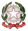 Ministero dell’Istruzione e del MeritoIstituto Comprensivo “Armando Diaz”Piazza Cardinal G. Massaia, 2 - 20123 Milano - Tel. 02 884 461 45 C.F. 80127150151 - Cod. Meccanografico MIIC8BB008 - Codice Univoco Ufficio UFG5KCEmail: miic8bb008@istruzione.it - Pec: miic8bb008@pec.istruzione.it - Sito web: www.icdiaz.edu.itDOCENTIAl Dirigente ScolasticoIC DIAZOGGETTO: CAMBIO TURNO DI SERVIZIOIl/la sottoscritto/a __________________________________________________in servizio presso codesto Istituto  in qualità di docente a tempo     indeterminato        determinatoC H I E D Edi cambiare il proprio turno di servizio come di seguito indicato:Motivazione: ___________________________________________________________________________________________________________________________________________________Data __________________________ Firma __________________________			Firma __________________________(per accettazione docente sostituto)  				(docente richiedente)Visto:SI CONCEDENON SI CONCEDELA DIRIGENTE SCOLASTICAAntonia Abbiatidataclasseorariodocente in servizio------